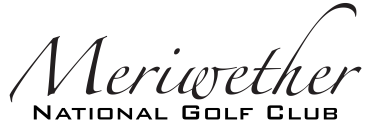 Women’s Nine-Hole Club #23-2232019 Season Membership ApplicationName ________________________________________________________Address ______________________________________________________City ________________________, State _________   Zip Code _________Phone (H) ______________ (W) ______________ (C) ________________Email________________________________________________________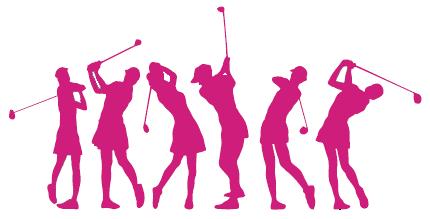 Do you already have a GHIN Handicap number?  Yes ______   No ______                                 If yes, GHIN# __________________  Club # ___________________If no, Birthday ________________________________________Dues for 2019 - $65 includesThe Meriwether Women’s Nine-Hole Golf Club, the Oregon Golf Association, and the Unites States Golf Association memberships are based on a calendar year (January 1 – December 31) regardless of the date you submit your applicationDeadline for payment is April 9, 2019 Before GHIN is ActivatedPayable to:  Meriwether Women’s Nine Hole Golf ClubBring your payment on April 2 or April 9 or;Remit to:  Betsy Conley10875 NW Laurinda CourtPortland, OR 97229